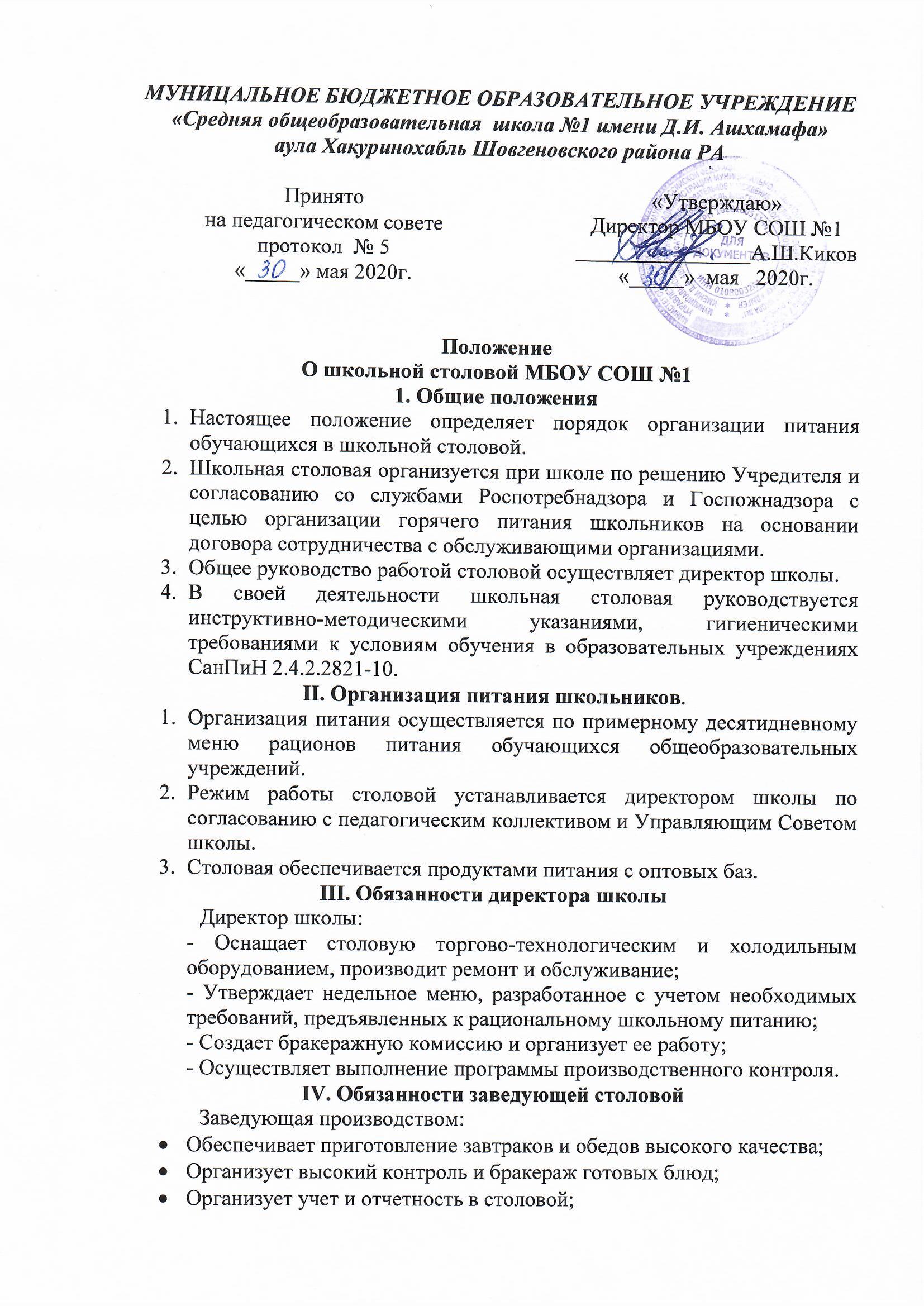 Обеспечивает соблюдение установленных санитарными правилами условий, сроков хранения и реализации особо скоропортящихся продуктов;Содержит помещение и оборудование в надлежащем  санитарном состоянии в соответствии с действующими санитарными правилами для предприятий общественного питания;Следит за своевременным и обязательным прохождением работниками столовой медицинских профилактических обследований лиц, работающих на пищевых предприятиях, в детских учреждениях.V. Участие педагогического коллектива в работе столовой.Педагогические работники по назначению директора школы дежурят в столовой и отвечают за организацию питания в день своего дежурства.Классные руководители  сопровождают обучающихся в обеденный зал и присутствуют во время приема пищи.Вопросы, связанные с организацией питания школьников  обсуждаются на заседаниях Управляющего Совета, Общешкольного родительского комитета, педагогического совета, совещаниях  при директоре, собраниях трудового  коллектива, профсоюзных собраниях.VI.  Участие родительских комитетов в организации питания школьников.                   -   Общешкольный родительский комитет совместно с директором школы                        определяет  порядок  использования средств выделяемых на                          организацию бесплатного и льготного питания  обучающихся,                       осуществляет мероприятия по улучшению организации обслуживания школьников.                      -  Правильность организации питания школьников подлежит систематическому контролю со стороны, Роспотребнадзора, СанПиН  2.4.2..2821-10 Управления  образования, администрации школы.    Контролю подлежат:                     - условия организации питания в школе и его режим,                     - условия транспортировки и хранения продуктов,                     - условия приготовления пищи и реализации готовой продукции,                        -  качество питания (проверка меню, калькуляционных карточек,                     наличие сертификатов качества на продукты),                     -  санитарное состояние и содержание помещений столовой,   их                       оборудования,                     -  соблюдение правил личной гигиены школьниками и персоналом                              столовой,                     -  повышение квалификации персонала столовой, своевременность                      прохождения ими санитарного минимума,                      -  бухгалтерская  отчетность по столовой.VII .  Документация, которая должна быть в столовой.             -   журнал по хранению  особо скоропортящихся продуктов,            -    журнал бракеража готовой продукции,            -    меню для обучающихся, утвержденное директором школы            -   журнал здоровья,            -   журнал витаминизации III и сладких блюд,            -   журнал температурного режима холодильного оборудования,            -   ведомость контроля за рационом питания,            -   личные медицинские книжки работников столовой,            -   накладные на товар, сертификаты на продукты,            -   заборные листы, калькуляционные карточки,            -   примерное десятидневное меню.VIII.  Документация  на  бесплатное  питание (для родителей).            -  заявление родителей на имя директора школы,Справки по категориям:обучающиеся в трудной жизненной ситуации( малоимущие)                  ( справка с МФЦ);обучающиеся из многодетных семей (удостоверение многодетного родителя);дети с ОВЗ и дети-инвалиды (справка подтверждающая статус);дети-сироты и дети потерявшие одного из родителей (справка подтверждающая статус) .